Dr B R AMBEDKAR NATIONAL INSTITUTE OF TECHNOLOGY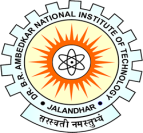 G T Road Bypass, Jalandhar-144011, Punjab (India)(Under Ministry of Human resource Development (MHRD), Government of India, New Delhi)Student Undertaking for Thesis Work(To be submitted by the student within 3 months of Supervisor Allotment)Section I: To be completed by student and forwarded to supervisor(s)Name: Roll Number:Degree: Department:Student Declaration:Myself …………………………………………………...., hereby give the following undertaking that:1. I will not claim any work of other authors available on the Internet as my own work. 2. I will not include any other works in my PhD/MTech Thesis and any research papers authored by me without proper references/acknowledgment.3. Before submitting any research paper based on my research work for possible publication in a conference proceeding/journal, I will read the anti-plagiarism policy of the concerned publisher. 4. Before submitting any research paper based on my research work for possible publication in a conference proceeding/journal, I will show it to my supervisor(s) and I will communicate the paper to the journal/conference/another venue only after getting written clearance from the supervisor(s).5. I understand that in the event of any violation of such ethics/plagiarism-policies/undertaking in respect to my research papers, thesis or any other forms of the report based on my research work, I shall be solely responsible for the same._________________________                                                                     ____________________      Signature of Student                                                                                         DateSection II: To be completed by the concerned department and forwarded to the Office of Dean (A)   Certified that ……………………………………. (Name of student) is enrolled as a PhD/MTech student in the Department of ……………………………………………………… and carrying out his/her research work under my/our supervision. _________________________                                                                    ____________________Signature of the Supervisor(s)                                                                                 Date__________________________                                                                  ____________________Signature of the Head of Department                                                                       DateSection III: To be completed by Office of Dean (A)   Comments (if any) …………………………………………………………………………………..Signature of Clerk with Date
Office of Dean (Academic)